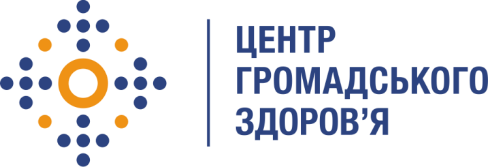 Державна установа 
«Центр громадського здоров’я Міністерства охорони здоров’я України» оголошує конкурс на посаду лікар-паразитолог паразитологічної референс-лабораторії.Назва позиції: лікар-паразитолог паразитологічної референс-лабораторіїРівень зайнятості: повнаІнформація щодо установи:Головним завданнями Державної установи «Центр громадського здоров’я Міністерства охорони здоров’я України» (далі – Центр є діяльність у сфері громадського здоров’я. Центр виконує лікувально-профілактичні, науково-практичні та організаційно-методичні функції у сфері охорони здоров’я з метою забезпечення якості лікування хворих на cоціально-небезпечні захворювання, зокрема ВІЛ/СНІД, туберкульоз, наркозалежність, вірусні гепатити тощо, попередження захворювань в контексті розбудови системи громадського здоров’я. Центр приймає участь в розробці регуляторної політики і взаємодіє з іншими міністерствами, науково-дослідними установами, міжнародними установами та громадськими організаціями, що працюють в сфері громадського здоров’я та протидії соціально небезпечним захворюванням.Основні обов'язки:Планування діяльності паразитологічної референс- лабораторії, аналіз показників її діяльності Проведення паразитологічних досліджень за закріпленим розділом роботи;Ведення лабораторної документації, формування електронних баз даних;Участь у розробці нормативно-правових актів, що стосуються організації роботи лабораторій паразитологічного профілю, діагностики та епіднагляду за паразитозами.Аналіз якісних та кількісних показників роботи мережі лабораторій паразитологічного профілю, підготовка інформаційних та методичних матеріалів за закріпленим розділом роботи.Участь у підготовці спеціалістів з сучасних методів діагностики збудників паразитозів; організації і проведенні нарад, семінарів, робочих місць.  Вимоги до професійної компетентності:Повна вища освіта (спеціаліст, магістр) за напрямом підготовки "Медицина", спеціальністю "Медико-профілактична справа". Проходження інтернатури за спеціальністю "Епідеміологія" з наступною спеціалізацією "Паразитологія". Підвищення кваліфікації (курси удосконалення, стажування, передатестаційні цикли тощо). Наявність сертифіката лікаря-спеціаліста та посвідчення про присвоєння (підтвердження) кваліфікаційної категорії з цієї спеціальності. Володіння основами загальної епідеміології, паразитології; медичної ентомології, принципами і методами боротьби з переносниками збудників інфекційних захворювань; сучасними методами санітарно-паразитологічних досліджень.Здатність до командної роботи та роботи на результат.Відмінний рівень роботи з комп’ютером, знання MS Word, MS Excel, MS PowerPoint.Відмінне знання усної та письмової ділової української мови;Володіння англійською мовою (є перевагою);Резюме мають бути надіслані електронною поштою на електронну адресу: vacancies@phc.org.ua. В темі листа, будь ласка, зазначте: «187 – 2019 Лікар-паразитолог паразитологічної референс-лабораторії». Термін подання документів – до 26 липня 2019 року, реєстрація документів 
завершується о 18:00.За результатами відбору резюме успішні кандидати будуть запрошені до участі у співбесіді. У зв’язку з великою кількістю заявок, ми будемо контактувати лише з кандидатами, запрошеними на співбесіду. Умови завдання та контракту можуть бути докладніше обговорені під час співбесіди.Державна установа «Центр громадського здоров’я Міністерства охорони здоров’я України»  залишає за собою право повторно розмістити оголошення про вакансію, скасувати конкурс на заміщення вакансії, запропонувати посаду зі зміненими обов’язками чи з іншою тривалістю контракту.